Publicado en  el 29/07/2014 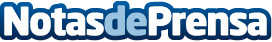 Merche presenta "Te espero cada noche", el primer single extraído de su nuevo discoUna nueva etapa en la carrera de Merche se abre con la publicación de Te espero cada noche. Datos de contacto:Sony MusicNota de prensa publicada en: https://www.notasdeprensa.es/merche-presenta-te-espero-cada-noche-el-primer_1 Categorias: Música http://www.notasdeprensa.es